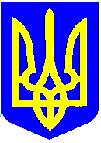 НОВОУШИЦЬКА СЕЛИЩНА РАДАВИКОНАВЧИЙ КОМІТЕТРІШЕННЯПро схвалення проєктів рішень селищної радиКеруючись статтями 11, 33, пунктом 3 частини 4 статті 42, статтями 51-53, частиною 6 статті 59 Закону України «Про місцеве самоврядування в Україні», Земельним кодексом України, з метою з’ясування та встановлення дійсної межі території Новоушицької територіальної громади та внесення відомостей про межі території територіальної громади до Державного земельного кадастру, та з метою підготовки лотів до земельних торгів, виконавчий комітет селищної радиВИРІШИВ:Схвалити проєкт рішення селищної ради «Про надання дозволу Новоушицькій селищній раді на розроблення проєкту землеустрою щодо встановлення меж території Новоушицької територіальної громади» (далі Рішення), згідно додатку 1.Схвалити проєкт рішення селищної ради «Про надання дозволу Новоушицькій селищній раді на розроблення проєктів землеустрою щодо відведення земельних ділянок» (далі Рішення), що додається, згідно додатку 2.Відділу земельних відносин та охорони навколишнього природного середовища Новоушицької селищної ради Рішення подати на розгляд селищної ради.Загальному відділу Новоушицької селищної ради з дотриманням вимог Закону України «Про доступ до публічної інформації» не пізніше п’яти робочих днів з дня прийняття цього рішення оприлюднити його на офіційному веб-сайті Новоушицької селищної ради.Селищний голова	Анатолій ОЛІЙНИКДодаток 1до рішення виконавчого комітету  від 21.09.2023 року № 898Керуючись статтею 12 Земельного кодексу України,  статтею 46-1 Закону України «Про землеустрій», Законом України «Про регулювання містобудівної діяльності в Україні»,  Законом України  «Про державний земельний кадастр» статтями 10, 25, 26, пунктом 3 частини четвертої статті 42, частиною шістнадцять статті 46, статтею 59 Закону України «Про місцеве самоврядування в Україні», враховуючи рішення виконавчого комітету Новоушицької селищної ради від 21.09.2023 № 898 «Про схвалення проєктів рішення селищної ради», з метою з’ясування та встановлення дійсної межі території Новоушицької територіальної громади та внесення відомостей про межі території територіальної громади до Державного земельного кадастру,  селищна рада ВИРІШИЛА:1. Надати дозвіл Новоушицькій селищній раді  на розроблення проєкту землеустрою щодо встановлення меж території Новоушицької територіальної громади, Кам’янець-Подільського району, Хмельницької області. 2. Начальнику відділу фінансів Новоушицької селищної ради Лілії ГРОМЯК при наявності фінансового ресурсу передбачити кошти в бюджеті за КПКВК 0217130 «Здійснення заходів із землеустрою» на розроблення проєкту землеустрою щодо встановлення меж території Новоушицької територіальної громади, Кам’янець-Подільського району, Хмельницької області.3. Розроблений та погоджений у визначеному законом порядку проєкт землеустрою щодо встановлення меж території Новоушицької територіальної громади, Кам’янець-Подільського району, Хмельницької області подати на розгляд та затвердження Новоушицькій селищній раді.4. Контроль за виконанням цього рішення покласти на постійну комісію селищної ради з питань земельних відносин, охорони навколишнього природного середовища, планування територій та містобудування.Селищний голова	Анатолій ОЛІЙНИКДодаток 2до рішення виконавчого комітету  від 21.09.2023 року № 898Керуючись статтями 12, 22, 38, 39, 58, 59, 78, 79, 79-1, 122, 123, 124, 134, 136, 184 Земельного кодексу України,  статтею 50 Закону України «Про землеустрій», статтями 10, 25, 26, пунктом 3 частини четвертої статті 42, частиною шістнадцять статті 46, статтею 59 Закону України «Про місцеве самоврядування в Україні», враховуючи рішення виконавчого комітету Новоушицької селищної ради від 21.09.2023 №898 «Про схвалення проєктів рішення селищної ради», з метою підготовки лотів для продажу на земельних торгах (аукціоні),  селищна рада ВИРІШИЛА:1. Надати дозвіл Новоушицькій селищній раді ( з метою підготовки лотів для продажу права оренди на земельних торгах) на розроблення проєкту землеустрою щодо відведення земельної ділянки орієнтовною площею 1,7500 га, для культурно-оздоровчих потреб, рекреаційних, спортивних і туристичних цілей – 10.08, за рахунок земель комунальної власності які відносяться до категорії земель водного фонду, що розташовані за межами с. Березівка, на території Новоушицької територіальної громади, Кам’янець-Подільського району, Хмельницької області. 2.  Надати дозвіл Новоушицькій селищній раді ( з метою підготовки лотів для продажу права оренди на земельних торгах) на розроблення проєкту землеустрою щодо відведення земельної ділянки орієнтовною площею 2,5000 га, для культурно-оздоровчих потреб, рекреаційних, спортивних і туристичних цілей – 10.08, за рахунок земель комунальної власності які відносяться до категорії земель водного фонду, що розташовані за межами с. Березівка, на території Новоушицької територіальної громади, Кам’янець-Подільського району, Хмельницької області.3. Надати дозвіл Новоушицькій селищній раді ( з метою підготовки лотів для продажу права оренди на земельних торгах) на розроблення проєкту землеустрою щодо відведення земельної ділянки орієнтовною площею 2,4500 га, для культурно-оздоровчих потреб, рекреаційних, спортивних і туристичних цілей – 10.08, за рахунок земель комунальної власності які відносяться до категорії земель водного фонду, що розташовані за межами с. Березівка, на території Новоушицької територіальної громади, Кам’янець-Подільського району, Хмельницької області.4. Надати дозвіл Новоушицькій селищній раді ( з метою підготовки лотів для продажу права оренди на земельних торгах) на розроблення проєкту землеустрою щодо відведення земельної ділянки орієнтовною площею 0,8500 га, для культурно-оздоровчих потреб, рекреаційних, спортивних і туристичних цілей – 10.08, за рахунок земель комунальної власності які відносяться до категорії земель водного фонду, що розташовані за межами с. Вахнівці, на території Новоушицької територіальної громади, Кам’янець-Подільського району, Хмельницької області.5. Надати дозвіл Новоушицькій селищній раді ( з метою підготовки лотів для продажу права оренди на земельних торгах) на розроблення проєкту землеустрою щодо відведення земельної ділянки орієнтовною площею 0,0140 га, для культурно-оздоровчих потреб, рекреаційних, спортивних і туристичних цілей – 10.08, за рахунок земель комунальної власності які відносяться до категорії земель водного фонду, що розташовані за межами с. Рудківці, на території Новоушицької територіальної громади, Кам’янець-Подільського району, Хмельницької області.6. Надати дозвіл Новоушицькій селищній раді ( з метою підготовки лотів для продажу права оренди на земельних торгах) на розроблення проєкту землеустрою щодо відведення земельної ділянки орієнтовною площею 1,5500 га, для ведення товарного сільськогосподарського виробництва  – 01.01, за рахунок земель комунальної власності які відносяться до категорії земель сільськогосподарського призначення, що розташовані за межами с. Мала Стружка, на території Новоушицької територіальної громади, Кам’янець-Подільського району, Хмельницької області.7. Розроблені та погоджені у визначеному законом порядку проєкти землеустрою щодо відведення земельних ділянок подати на розгляд та затвердження Новоушицькій селищній раді.8. Контроль за виконанням цього рішення покласти на постійну комісію селищної ради з питань земельних відносин, охорони навколишнього природного середовища, планування територій та містобудування.Селищний голова	Анатолій ОЛІЙНИК21.09.2023Нова Ушиця№898Про надання дозволу Новоушицькій селищній раді на розроблення проєкту землеустрою щодо встановлення меж території Новоушицької територіальної громадиПро надання дозволу Новоушицькій селищній раді на розроблення проєктів землеустрою щодо відведення земельних ділянок